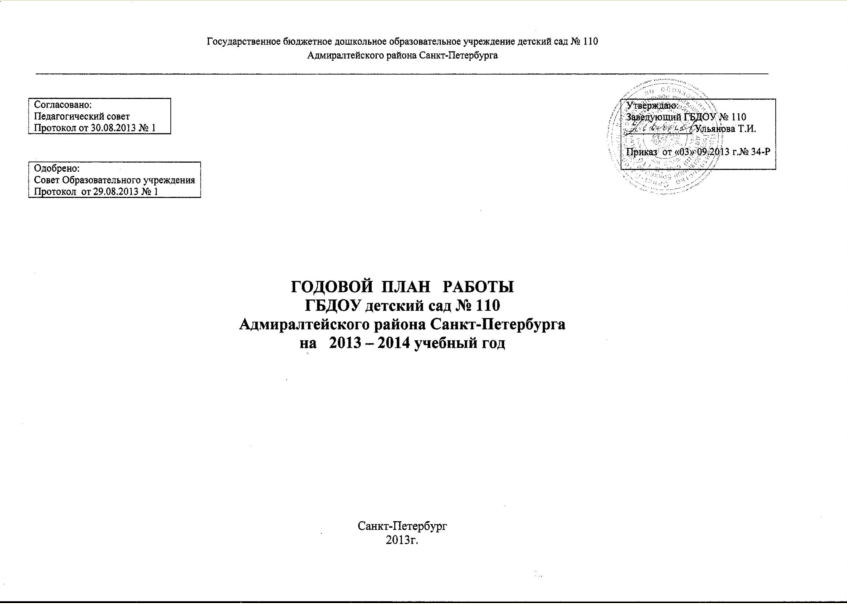 Основные задачи работы ГБДОУ на 2013-2014 учебный год.	Руководствуясь Законом РФ «Об образовании»,  Концепции проекта нового Федерального закона «Об образовании в Российской Федерации», Национальной образовательной инициативы «Наша новая школа» (утв. Президентом РФ Д.Медведевым), Типовым положением о дошкольном образовательном учреждении (утв. приказом Министерства образования и науки РФ от 27.10.2011 №2562), Санитарно-эпидемиологическими требованиями к устройству, содержанию и организации режима работы в ДОУ 2.4.1.3049-13,; Федеральными государственными требованиями к структуре основной образовательной программы дошкольного образования (утв.приказом Министерства образования и науки РФ от 23.11.2009 №655), Федеральными государственными требованиями к условиям реализации основной общеобразовательной программы дошкольного образования утв.приказом Министерства образования и науки РФ от 20.07.2011 №2151); Стратегией  развития системы образования Санкт-Петербурга 2011-.г. «Петербургская школа 2020», Порядком аттестации педагогических работников государственных и муниципальных образовательных учреждений (утв.приказом Министерства образования и науки российской Федерации от 24.03.2010); Программой развития ГБДОУ на 2011-2014 г.г. и, исходя из анализа работы ГБДОУ за 2012-2013 учебный год, коллектив ГБДОУ детский сад №110 Адмиралтейского района Санкт-Петербурга ставит перед собой следующие задачи:Продолжать работу по повышению уровня здоровья детей через создание модели интеграции воспитателей  и специалистов ГБДОУ в вопросах организации двигательной активности детей и  в вопросах формирования у детей  основ культуры здоровья через популяризацию метода проектной деятельности в рамках недели и дней здоровья. Укреплять здоровье воспитанников, осуществляя  физкультурно- оздоровительную   работу  с детьми в соответствии с комплексным и дифференцированным подходом к каждому ребенку.Повысить эффективность воспитательно-образовательной работы  с детьми за счет:совершенствования предметно-развивающей  и игровой среды в контексте ФГТ;совершенствования  организации разнообразной игровой деятельности детей.Совершенствовать профессиональную компетентность педагогов за счет:организации системы просвещения педагогов в вопросах современных подходов к  организации предметно-развивающей и игровой среды,организации работы по формированию индивидуальных портфолио профессиональной деятельности в соответствии с Порядком аттестации педагогических работников государственных и муниципальных образовательных учреждений (утв. приказом Министерства образования и науки российской Федерации от 24.03.2010)Совершенствовать работу с родителями детей за счет освоения практико-ориентированных форм сотрудничества с семьей, а также за счет вовлечения их в работу по плану  разработанным педагогами ГБДОУ. Усилить роль семьи в решении задач воспитания, социально-личностном развитии  дошкольников, повышая педагогическую культуру родителей, их нормативно- правовую грамотность.Продолжать  переход на новую форму планирования и моделирования воспитательно-образовательного процесса в ГБДОУ, соответствующую ФГТ к образовательным программам ДОУ. Нарабатывать планирующую и регламентирующую рабочую документацию по ФГТ.ПОВЫШЕНИЕ  КВАЛИФИКАЦИИ ПЕДАГОГОВАТТЕСТАЦИЯ ПЕДАГОГОВ1. ОРГАНИЗАЦИЯ РАЗВИВАЮЩЕГО И ОБРАЗОВАТЕЛЬНОГО ПРОСТРАНСТВА В ГБДОУ2. ОРГАНИЗАЦИЯ РАБОТЫ С КАДРАМИСЕНТЯБРЬ ОКТЯБРЬ                                                                                                                       НОЯБРЬДЕКАБРЬЯНВАРЬФЕВРАЛЬМАРТАПРЕЛЬМАЙРУКОВОДСТВО  ИННОВАЦИОННОЙ  ДЕЯТЕЛЬНОСТЬЮ  ДОУСИСТЕМА ОЗДОРОВИТЕЛЬНОЙ РАБОТЫ3. ОРГАНИЗАЦИЯ РАБОТЫ С РОДИТЕЛЯМИ ДОУОРГАНИЗАЦИЯ ИНДИВИДУАЛЬНОГО КОНСУЛЬТИРОВАНИЯ РОДИТЕЛЕЙКОНТРОЛЬ  ЗА ВОСПИТАТЕЛЬНО-ОБРАЗОВАТЕЛЬНЫМ ПРОЦЕССОМВопросы постоянного контроля:Выполнение инструкций по охране жизни и здоровья детейРезультаты медицинского осмотра детейПосещаемостьСоблюдение режима дняОрганизация питанияПроведение оздоровительных мероприятий в режиме дняВыполнение сан.эпид.режимаСоблюдение здорового психологического климата в коллективеСИСТЕМА КОНТРОЛЯ В ГБДОУ НА 2013-2014 УЧЕБНЫЙ ГОДУсловные обозначения:                     Пр – предупредительный                                  Т – тематический                                      Пп – педагогические проекты                 М – мониторинг                                                См – смотр-конкурс                                   С - самоанализ                 П – персональный                                              О – оперативный                                      То – творческие отчетыАдминистративная и хозяйственная работаПедагоги, которым необходимо повысить квалификацию в 2013 годуПедагоги, которым необходимо повысить квалификацию в 2014годуГумбетова Р.А.Бердникова И.Л.Серова Л.А.Ерёмина Н.Н.По повышению ИКТ-компетентности:Бердникова И.Л.Серова Л.А.Гумбетова Р.А.Педагоги, которым необходимо подтвердить свою квалификационную категорию или аттестоваться на «соответствие должности»Педагоги, которым необходимо подтвердить свою квалификационную категорию или аттестоваться на «соответствие должности»Педагоги, которым необходимо подтвердить свою квалификационную категорию или аттестоваться на «соответствие должности»Педагоги, которым необходимо подтвердить свою квалификационную категорию или аттестоваться на «соответствие должности»в 2013 годув 2013 годув 2014 годув 2014 годуФИО, должностьдата последней аттестацииФИО, должностьдата последней аттестацииМаксимова Н.А. воспитатель21.04.2009 годаВоспитательДымченко А.С.Серова Л.А.Бердникова И.Л.---Молодые специалисты, которые могут пройти аттестацию на первую категориюМолодые специалисты, которые могут пройти аттестацию на первую категориюМолодые специалисты, которые могут пройти аттестацию на первую категориюМолодые специалисты, которые могут пройти аттестацию на первую категориюВоспитатели:Гумбетова Р.А.Болотова Я.Н. Воспитатели:Гумбетова Р.А.Болотова Я.Н. № п/пСодержание работыСрокОтветственный Отметка о выпол-нении 1.ПОСТРОЕНИЕ РАЗВИВАЮЩЕЙ СРЕДЫСоблюдать принципы информативности (разнообразие тематики материалов и оборудования и активности детей во взаимодействии с предметным окружением), вариативности (в соответствии с направленностью групп ГБДОУ, содержанием воспитания, культурными и художественными традициями, климатогеографическими особенностями), комплексирования и гибкого зонирования (легкость трансформирования оборудования, полифункциональность его использования), стабильности и динамичности (сочетание привычных и неординарных элементов эстетической организации среды, обеспечивающие индивидуальную комфортность и эмоциональное благополучие каждого ребенка).Использовать комплексное оснащение для организации как совместной деятельности взрослого и детей, так и самостоятельной деятельности детей не только в рамках непосредственно образовательной деятельности по освоению ООП дошкольного образования, но и при проведении режимных моментов.Использовать комплексное оснащение для организации разнообразной игровой деятельности (основная форма работы с детьми/ведущий вид деятельности -  игра); Использовать комплексное оснащение для использования современных образовательных технологий деятельностного типа;Учитывать полоролевую специфику и наполнить предметно-развивающей среды как общим, так и специфичным материалом для девочек и мальчиков.Учитывать принцип интеграции образовательных областей.Рационально в интересах детей использовать все помещения детского сада.Обеспечить свободный доступ к игрушкам и материалам в соответствии с требованиями программы, возрастом детей, индивидуальными особенностями, интересами детей. В группах создать психологический комфорт: освещение в соответствии с требованиями гигиены, цветовая гамма интерьера нежная,  спокойная, в группах обеспечить эффект новизны, удовлетворять потребности ребенка в движении и персональном пространстве, отсутствие факторов раздражающих нервную систему ребенка.постояннопостояннопостояннопостояннопостояннопостояннопостояннов теч.уч.годав теч.уч.годав теч.уч.годавоспитатели,воспитателивоспитателивоспитатели воспитателивоспитателивоспитатели воспитателивоспитатели2.ГРУППЫПродолжить работу по обновлению сюжетно-ролевых игр: подбор оборудования для сюжетно-ролевых игр в соответствии с их сюжетообразующей функцией ((предметы оперирования, игрушки–персонажи, маркеры/ знаки игрового пространства)Продолжить работу по созданию условий для организации разнообразной игровой деятельности для мальчиков и девочек.Продолжить работу по созданию и подбору оборудования для активации двигательной активности детей; пособий и оборудования для формирования у них первичных представлений о здоровье сбережении и привычки вести здоровый образ жизни Пополнение спортивного инвентаря: мячей, ворот разной высоты для формирования у детей навыков игры.Продолжить  пополнение картотеки по разным направлению Изготовление атрибутов для проведения спортивных праздников, развлечений и недели здоровьяОбновление и пополнение уголков движения в группах: внесение оборудования на закрепление основного вида движений, создание картотек  бодрящих гимнастик, создание картотек игр, стимулирующих движение, пополнение картотек подвижных игр, внесение самодельного спортивного оборудования, иллюстративного материала по ознакомлению детей с различными видами спорта, оборудования для мальчиков и девочек.Создание картотек спортивных игр и упражнений для мальчиков и девочек.Пересмотреть и обновить оборудование для таких видов детской деятельности, способствующих решению развивающих задач, как игровая, познавательно-исследовательская, продуктивная. Обеспечить для познавательно-исследовательской деятельности детей наличие объектов для исследования в реальном действии: искусственно созданных материалов для сенсорного развития (вкладыши – формы, объекты для сериации и т.п.), природных объектов, в процессе действий с которыми дети могут познакомиться с их свойствами  и научиться различным способом упорядочивания их (плодов и семян растений и т.п.); образно-символического материала: специальных наглядных пособий, представляющие детям мир вещей и событийОбновить и пересмотреть с точки зрения ФГТ к условиям реализации ООП музыкальные уголкив течение учебного годавоспитатели,воспитатели воспитателивоспитатели воспитателивоспитателивоспитателивоспитателивоспитателивоспитатели, муз. руководительвоспитатели, муз. руководительФормы работыНазвание, алгоритм проведенияПсихолого-методическое обеспечение мероприятийОтветственныйПедсоветы (П)П «Приоритетные задачи работы ГБДОУ на 2013-2014 уч.год»Утверждение плана работы ГБДОУ на новый учебный годУтверждение режимов дня групп.Утверждение системы непосредственно организованной совместной деятельности с детьми. Утверждение перспективных планов воспитателей и специалистов. 5.  Утверждение публичного доклада ГБДОУРежимы дня Системы непоср.орг.совм.д-тиПерспективные планыПубличный доклад ГБДОУзаведующийзаведующий , врачзаведующий заведующий заведующий Консультации для родителей «Адаптация детей к условиям ГБДОУ»Наглядный информационный материал, беседывоспитателиДругоеОрганизационные родительские собраниязаведующий, воспитатели группФормы работыНазвание, алгоритм проведенияПсихолого-методическое обеспечение мероприятийОтветственныйПедсоветы (П)Медико- педагогические совещания (МПС)Медико- педагогическое совещания Комплект рабочей документации по адаптации детей в ГБДОУСправка о состоянии здоровья детей в ГБДОУ(листы здоровья)воспитателиврач, медсестраСеминары, практикумы, тренинги и т.п.Семинар «Предметно-развивающая и игровая среда детского сада в контексте ФГТ»Занятие 2. Практикум «Классический подход к проектированию предметно-развивающей и игровой среды»Вступление «Классический подход к проектированию предметно-развивающей и игровой среды»Работа в творческих группах «Роль игр и игрушек в формировании социально-психологического климата в группе детей»заведующийРабочее совещание (РС)РС   «Подготовка к осенним праздникам»заведующийФормы работыНазвание, алгоритм проведенияПсихолого-методическое обеспечение мероприятийОтветственныйПедсоветы (П)П – деловая игра «О мальчиках и девочках» (особенности организации предметно-развивающей и игровой среды):Актуальность гендерного воспитания (анализ анкет воспитателей и родителей, русские традиции воспитания мальчиков и девочек, мониторинг полоролевого развития)Разминка: решение педагогических ситуаций «Психологический портрет мальчиков и девочек»Задание «Педагогика игровой деятельности» (сюжетно-ролевая игра для мальчиков, для девочек, совместные): работа в творческих группах.Задание «Полоролевой подход при организации различных видов детской деятельности» (физическое воспитание, игровые предпочтения, изобразительная деятельность): работа в творческих группахзадания для творческих группзадания для творческих группвопросывоспитатель Ерёмина Н.Н.воспитатель Максимова Н.А.воспитатель Дымченко А.С.Семинары, практикумы, тренинги и т.п.Семинар «Предметно-развивающая и игровая среда детского сада в контексте ФГТ»Занятие 3 «Инновационный подход к организации предметно-развивающей среды»Дискуссия «Инновационный подход к организации предметно-развивающей среды»Практикум «Зайчик на пальчик» из серии «Методы и приемы обыгрывания эстетической среды и развития творческих способностей детей для родителей»Задание: разработать сюжетно-дидактическую игру в рамках сюжетно-ролевой игры для своей возрастной группыбросовый материал и т.п.заведующийвоспитатели Максимова Н.А.Дымченко А.С.ДругоеПрактико-ориентированные проекты в рамках недели здоровья «Где запрятан витамин»все педагогиФормы работыНазвание, алгоритм проведенияПсихолого-методическое обеспечение мероприятийОтветственныйСеминары, практикумы, тренинги и т.п.Семинар «Предметно-развивающая и игровая среда детского сада в контексте ФГТ»Занятие 4 «Комплексирование предметно-развивающей среды детского сада и семьи. Работа в творческих группах «Учимся планировать неделю игры и игрушки»заведующийОткрытые мероприятияНовогодние праздникиМуз. руководительвоспитателиРабочее совещание (РС)РС  о проведении недели здоровьязаведующийФормы работыНазвание, алгоритм проведенияПсихолого-методическое обеспечение мероприятийОтветственныйДругоеПроекты в рамках недели здоровья: «Зимние забавы»,все педагогиФормы работыНазвание, алгоритм проведенияПсихолого-методическое обеспечение мероприятийОтветственныйМедико- педагогические совещания (МПС)Медико- педагогическое совещание Промежуточный мониторинг.Справка о состоянии здоровья детей в ГБДОУвоспитателимедсестраОткрытые мероприятияМузыкально-спортивные развлечения  с участие родителей «Блины-Блинчики»воспитатель Максимова Н.А.Консультации, лекцииКонсультация Проектный метод в воспитательно-образовательном процессе»Воспитатель Дымченко А.С.Рабочее совещание (РС)РС о проведении  масленичных гуляний и праздников 8 мартазаведующийДругоеФормы работыНазвание, алгоритм проведенияПсихолого-методическое обеспечение мероприятийОтветственныйПедсоветы (П)П- в форме ярмарки педагогических идей «Держите в порядке здоровье, ребятки»:Предварительная работа включает разработку материалов и пособий для предметно-развивающей и игровой  среды в образовательных областях «Здоровье», «Физическая культура»Презентация пособий и материалов на ярмаркеВоспитатель Серова Л.А.все педагогиОткрытые мероприятияСовместные мероприятия с родителями, посвященные Международному женскому днюмуз. руководитель, воспитатели группФормы работыНазвание, алгоритм проведенияПсихолого-методическое обеспечение мероприятийОтветственныйМедико- педагогические совещания (МПС)Медико- педагогические совещания (МПС)Аналитическая справка по итогам работыПедагогические наблюдениявоспитателивоспитателиКонсультацииКонсультация «Театрализованные игры в воспитательно-образовательном процессе»воспитателиМуз.руководительФормы работыНазвание, алгоритм проведенияПсихолого-методическое обеспечение мероприятийОтветственныйПедсоветы (П)П «Итоги реализации основных задач»Анализ воспитательно-образовательной работыПрезентация педагогических проектовУтверждение программы методических мероприятий на новый уч.годИтоговый мониторинг освоения программы.Аналитический отчет о воспитательно-образовательной работевоспитатели,заведующий ГБДОУОткрытые мероприятияПраздник для выпускников ГБДОУвоспитатели муз.руководительКонсультацииКонсультация по составлению перспективного плана работы группы заведующийРабочее совещание (РС)РС  «Итоги мониторинга наблюдений» Результаты педагогических наблюденийвоспитатели групп№ п/пНаправлениеНаправлениеНаправлениеТема        АвторСрокОтметка о выполнении1. Обобщение Обобщение Обобщение Детско-родительские проекты для всех групп: в рамках осенней недели здоровья информационно-практический «Где запрятан витамин»;в рамках зимней недели здоровьяинформационно-практические «Зимние забавы»ролево-игровые  «Неделя игры и игрушки»воспитатели группвсе  группы1-ая неделя ноября3-яя неделя январяпоследняя неделя марта2.Формирова-ние.Формирова-ние.Формирова-ние.«Где запрятан витамин»«Зимние забавы», «Неделя игры и игрушки» 1-ая неделя ноября3-я неделя января1-ые две недели апреля3.Внедрение.Внедрение.Внедрение.Внедрять в практику работы с детьми инновационные программы и технологии педагоги ГБДОУпостояннов теч. года4.4.Разработка авторских программ, технологи, систем.Разработка примерного содержания тем комплексно-тематического планирования в свете новых требований ФГТ.Разработка примерного содержания тем комплексно-тематического планирования в свете новых требований ФГТ.педагоги ГБДОУв теч.года№ п/пСодержание работыСрок выполненияОтветственныйОтметка о выполненииДиагностика состояния здоровья и уровня развития основных движенийсентябрь, декабрь, майвоспитателиДиагностика и объединение детей в подгруппы  на основании данных диагностики:Физкультурные:основная,подготовительная, специальнаяПо половому признакусентябрьсентябрьвоспитателиРазнообразные виды организации РДАРегламентированная деятельность:утренняя гимнастика,занятия по физ.воспитанию,физкультминутки,бодрящая гимнастика,спортивные праздники, неделя здоровьяЧастично регламентированная деятельность:спортивные упражнения подвижные игры Нерегламентированная деятельность:самостоятельная двигательная  деятельность в помещении Индивидуальная работа с детьми по назначению:щадящий режиминдивидуальная работа по развитию движений в теч.года теч.годав теч.года по назначению врачавоспитателивоспитателист.медсестра 4.Оздоровительное и лечебно-профилактическое сопровождениеПрофилактические мероприятия:комплексы гимнастик после сна,комплекс мероприятий по профилактике ОРВИ и гриппа,комплекс витаминной профилактики,витаминизация третьего блюда,фитоаэронизация,Общеукрепляющие мероприятия:подбор оптимальной одежды для различных температур,проветривание помещений согласно графику,свето-воздушные и солнечные ванны в движении,босохождение,хождение по солевым дорожкам,сон без маек,обширные умывания,соблюдение режима питания и сна детей.в теч.годавоспитатели, ст.медсестра5.Работа с детьми по формированию основ гигиенических знаний и здорового образа жизниформирование навыков личной гигиены,формирование навыков культуры питания,занятия на тему «Уроки здоровья»,формирование начальных представлений о здоровом образе жизни через развивающие, дидактические  и сюжетно-ролевые игры,моделирование ситуаций по формированию ОБЖ,подбор демонстрационного материала на тему «Я и мое здоровье»воспитателив теч.года6.Работа с педагогамиСм. «Организация работы с кадрами», «Контроль за воспитательно-образовательным процессом»7. Работа с родителямиСм. «Организация работы с родителями»МесяцСодержание работы Форма проведенияОтветственный Отметка о выполнениисентябрьСбор анамнестических данных о ребенке«Сведения о ребенке»«Задачи воспитательно-образовательной работы  на новый уч.год.» инд.беседы,анкетирование,собранияВоспитатели группоктябрьОсенние праздники и развлечения групп раннего возраста.«Задачи воспитательно-образовательной работы  на новый уч.год.» праздники и развлечениясобранияВоспитатели группмуз. руководитель, ноябрьОсенние тематические праздники и развлечения для детей младшего  возраста.КОНСУЛЬТАТИВНЫЙ ЦЕНТР (программа в приложении)Совместная деятельность в рамках проекта «Где запрятан витамин»праздники и развлечениякруглый столсогласно плану проекта,ярмарка-выставкамуз. руководитель, воспитатели группдекабрьОткрытые занятия Новогодние праздникизанятияпраздникимуз.руководительвоспитатели группянварьСовместная деятельность в рамках проектов «Зимние забавы», согласно плану проектаВоспитатели группфевральКОНСУЛЬТАТИВНЫЙ ЦЕНТР Воспитатели группмарт1.«8 марта»2.Совместные мероприятия в рамках проекта «Держите  в порядке здоровье, ребятки»3.КОНСУЛЬТАТИВНЫЙ ЦЕНТР праздники,согласно плану группыкруглый столмуз.руководитель воспитатели группвоспитатели группапрельВесенние развлечения с элементами пасхальных игр2.Совместные мероприятия в рамках проектов «Неделя игры и игрушки», «Книжкины именины».развлечениясогласно плану группымуз.руководитель воспитатели группмайТематические праздники для выпускников ГБДОУпраздникимуз.руководители, педагоги ГБДОУФамилия, имя, отчество.Должность Должность Дни, часы проведения Место проведения             Ульянова  Татьяна  Ильинична             Коршунова Ганна Дмитриевна             Наумова Людмила Алексеевна             Чистоусова Елена Петровна             Гумбетова Румина Асланхановна             Серова Любовь Александровна             Ерёмина Наталья Николаевна             Бердникова Ирина Леонидовна             Максимова Наталья Александровна             Болотова Яна Николаевна             Дымченко Анна Сергеевна            Ульянова  Татьяна  Ильинична             Коршунова Ганна Дмитриевна             Наумова Людмила Алексеевна             Чистоусова Елена Петровна             Гумбетова Румина Асланхановна             Серова Любовь Александровна             Ерёмина Наталья Николаевна             Бердникова Ирина Леонидовна             Максимова Наталья Александровна             Болотова Яна Николаевна             Дымченко Анна Сергеевназаведующий                врачстаршая медсестрамуз. руководительвоспитателиВторник  15.00 – 18.00Четверг    10.00-13-00Понедельник   9.00-15.00Понедельник-Пятница 8.00-16.00Вторник 14.00-18.00Четверг 14.00-18.00Пятница 10.00-13.00По мере необходимостикабинет заведующего медицинский кабинет медицинский кабинетВ группе В группемесяцформа контролятема контроляобъектобсуждениесрокответственныйотметка о выполнениисентябрьоктябрьПредупредительныйПодготовка к педсоветуВоспитателииндивидуальные беседы1-ая нед.сент.заведующий,сентябрьоктябрьПредупредительныйПодготовка к МПСВоспитатели  пед.час, индивидуальные беседысентябрьзаведующий,сентябрьоктябрьПредупредительныйОформление уголков для родителейВоспитателирабочее совещаниесентябрьзаведующий,сентябрьоктябрьПредупредительныйПодготовка к проведению родительских собранийвоспитателииндивидуально с каждой группойсентябрьзаведующий,сентябрьоктябрьПредупредительныйАдаптация новых детей в ДОУвсе группыМПСсентябрьСт. медсестрасентябрьоктябрьТворческие отчетыКоординационное планирование работы педагоговВоспитателирабочее совещание1-ая нед.сентзаведующий,сентябрьоктябрьПредупредительныйПодготовка к осенним праздникампедагоги, педагогирабочее совещание1-ая половина октябрязаведующий,сентябрьоктябрьПредупредительныйОрганизация двигательного режима в группахпедагогирабочее совещаниевесь октябрьСт. медсестрасентябрьоктябрьПредупредительныйПодготовка к проведению родительских собранийвоспитателииндивидуально с каждой группойоктябрьзаведующий,сентябрьоктябрьОперативныйОформление уголков для родителейвоспитателирабочее совещаниеконец  октябрязаведующий,ноябрьПредупредительныйноябрьПредупредительныйПодготовка к педсоветувсе педагогирабочее совещание1-ая нед.ноябрязаведующий,ноябрьПредупредительныйПланирование и проведение недели здоровьявсе педагогирабочее совещание1-ая нед.ноябрязаведующий,ноябрьПерсональныйПодготовка к педсоветуМаксимова Н.А.индивидуальные обсужденияначало ноябрязаведующий,ноябрьПерсональныйПодготовка к проведению круглого стола с родителямивоспитателииндивидуальные обсуждения1-ая половина ноябрязаведующий,ноябрьТематический Организация предметно-развивающей  и игровой среды. 1 этап: для социально-личностного развития ребенка (ОО «Социализация», «Труд», «Безопасность») воспитателирабочее совещание1-ая неделя ноябрязаведующий,ноябрьВыставка-ярмаркаГде запрятан витаминвсе педагоги ДОУрабочее совещание1-ая неделя ноябрязаведующий,декабрьПредупредительныйОформление уголков для родителейвоспитателирабочее совещание1-ая пол. декабрязаведующий,декабрьПредупредительныйПодготовка к новогодним праздникамвоспитатели, педагоги-специалистырабочее совещание1-ая нед. декабрязаведующий,декабрьПерсональныйРабота педагоговпедагогииндивидуальные консультации1-ая  пол. декабрязаведующий,декабрьПерсональныйФормирование портфолио профессиональной деятельностиМаксимова Н.А.Дымченко А.С.индивидуальные консультации1-ая  пол. декабрязаведующий,Анкетадля родителей групп воспитатели групп рабочее совещаниевесь декабрьзаведующий,январьПредупредительныйПланирование и проведение недели здоровьявсе педагогирабочее совещание1-ая половина январязаведующий,январьТематический Организация предметно-развивающей и игровой среды. 2 этап:  для художественно-творческого развития ребенка(ОО «Музыка»)воспитатели группрабочее совещание1-ая половина январязаведующий,февральПредупредительныйПодготовка к МПС (группы, по показаниям)воспитатели группрабочее совещание1-ая половина февралязаведующий,февральПерсональныйПодготовка к проведению консультации для педагогов «Проектный метод в образовательном процессе ГБДОУ»воспитатели группиндивидуальные обсуждения2-ая половина февралязаведующий,мартПредупредительныйПодготовка к праздничным мероприятиям к 8 мартавоспитатели группрабочее совещание1-ая неделя мартазаведующий,мартПредупредительныйОформление родительских уголковвоспитатели группрабочее совещание1-ая неделя мартазаведующий,мартПредупредительныйПодготовка к педсовету в форме педагогических идей «Держите в порядке здоровье, ребятки»воспитатели группрабочее совещание, индивидуальные обсужденияпервая половина мартазаведующий,мартПредупредительныйПланирование и проведение недели здоровьявоспитатели группрабочее совещание1-ая неделя мартазаведующий,мартТематическийОрганизация предметно-развивающей и игровой среды. 3 этап:  для художественно-творческого развития ребенка (ОО «Здоровье»,«Физическая культура»)воспитатели группрабочее совещаниемартзаведующий,апрельПредупредительныйПодготовка к МПСвоспитатели группрабочее совещание1-ая пол.апрелязаведующий,апрельПредупредительныйПодготовка к весенним развлечениямвоспитатели групппед.час1-ая пол.апрелязаведующий,майПредупредительныйПодготовка к итоговому педсоветувоспитатели групппед.час,индивидуальныеконсультациимайзаведующий,майПодготовка к выпускным праздникамвоспитатели группрабочее совещание1-ая пол.маязаведующий,майТворческие отчетыПедагогические проектывоспитатели групппедсоветконецмаязаведующий,майСамоанализСамоанализы педагоговвоспитатели групппедсоветКонец маязаведующий,группысентябрьоктябрьноябрьдекабрьянварьфевральмартапрельмайГруппа раннего возрастаПр М ТоПр О СмПр Т ВПрПр ТПр ТПрПр То СМладшая группа с 2лет до 3 летПр М ТоПр О СмПр Т ВПрПр ТППр ТПрПр То С7.17.2Административная работаПриказы по основной деятельности, регламентирующие деятельность ГБДОУ № 110  в 2013 -2014 уч .г.КомплектованиеРодительская плата за содержание ребенка в ГДОУИнструктажипо ОТ,ПБ,ГОпо охране жизни и здоровья детейпри поступлении на работудругие,  со всеми категориями работниковконтроль  за  выполнением инструкцийЗаключение договоровмежду учредителем и учреждениемродительских договоровпоставщикамиПополнение пакета документов по ГО ЧСПодготовка  статотчета по форме 85-к, объемных показателей-правила внутреннего трудового распорядка.Изучение и проработка с коллективом нормативно-правовых документов вышестоящих организацийАнализ состояния документации воспитателей, муз.руководителя ,завхоза.медицинскойпосещаемостизаболеваемостипитания: объем закупок, снятие остатков, контроль  за выходом готовых блюд, 10-дневного менюрасходования бюджетных средстввыполнение сметыНаграждение сотрудниковпо итогам работык юбилейным датамРабота со службами по выполнению предписаний гос. службХОЗЯЙСТВЕННАЯ РАБОТАПровести  ремонтные работы: Косметический ремонт кладовых.косметический ремонт групп. косметический ремонт туалетных комнат  в группах . Приобретение:Мягкого инвентаряДетской мебелиНаглядного, дидактического материала и пособийОформлениепредметно- развивающей среды в группахметодического кабинетаПодготовка ДОУ к зимесохранение теплоресурсов (утепление окон и дверей).Организация новогодних утренников установка елкиобеспечение охраны жизни и здоровья детей, пожарной безопасностипополнение новогодних украшенийПодготовка ГБДОУ к летней оздоровительной кампаниипроведение субботниковприобретение игрового оборудованияобновление выносного оборудования ремонт пола и потолка на пищеблоке,В течении годаавг - сентв соотв с графикомСентябрьДекабрьянварьв течение годадекабрьв течение годав течение годапо мере финансированияв течение годадекабрь 2013по мере финансированияПо мере финансированияоктябрьдекабрьдо 30.05.14.Зав ГБДОУзав. ГБДОУЗав, отв. по  ОТ, ПБ, ГОзав. ГБДОУзав. ГБДОУзав. ГДОУзав ГБДОУзав. ГБДОУзавхоззав. ГБДОУ, ст.медсестразавхоззав. ГБДОУзав. ГБДОУзав. ГБДОУ, завхозЗав. ГБДОУ, завхоззав. ГБДОУ, завхоззав. ГБДОУ, завхоззав. ГБДОУ, завхоззав ГБДОУ, завхоз.